                                C O M U N E    D I    P L O A G H E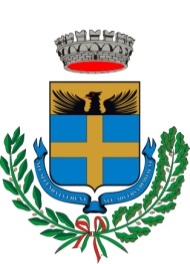                                      Provincia di Sassari                           Servizio Socio Assistenziale, Cultura, Istruzione, Sport e Spettacolo                                     servizisociali@comune.ploaghe.ss.it                                     servizisociali@pec.comune.ploaghe.ss.it                           RICHIESTA ATTIVAZIONE                                     PIANO PERSONALIZZATO di cui alla L. n.162/98 FINANZIAMENTI PER PIANI PERSONALIZZATI A FAVORE DI PERSONE CON GRAVE DISABILITA’ Il/la sottoscritt_ ____________________________ nat_ a ________________ il _________________ residente a ________________________________________ in Via ________________________________ n° ____domiciliato/a a (se diverso dalla residenza) ______________________________________________ in Via ______________________________ n°____ Cod. Fisc. ________________________________   mail ________________________________________ telefono_______________________________  cellulare  ____________________________________________________________________________ in qualità di: □ destinatario/a dell'intervento; □ familiare di riferimento (indicare il rapporto di parentela) ______________________________________ □ incaricato della tutela;  □ titolare della potestà genitoriale;  □ amministratore di sostegno della persona destinataria dell'intervento: Cognome ______________________________________Nome_________________________________ nat_ a ________________________________________________________il_________________residente a ________________________________ in Via __________________________ n° ____________ domiciliat_ a _________________________________ in Via ____________________________________ n°____Cod. Fisc. ________________________________________________________________________ tel. ______________________________________ cellulare_________________________________mail ________________________________________________________________________________ posta elettronica certificata (pec) _______________________________________________________CHIEDE□	LA PREDISPOSIZIONE DI UN NUOVO PIANO PERSONALIZZATO AI SENSI DELLA LEGGE N. 162/98a favore alla persona, riconosciuta dalla commissione medica in situazione di grave handicap di cui all'art. 3, comma 3 della Legge n. 104/92.A tal fine il/la sottoscritto/a consapevole che, ai sensi dell'art. 76 del D.P.R. n. 445/2000, la falsità negli atti e l'uso di atti falsi sono puniti ai sensi del Codice Penale e delle leggi speciali vigenti e consapevole di quanto disposto dall'art. 75 del medesimo D.P.R. n. 445/2000 in merito alla decadenza dei benefici in caso di dichiarazioni mendaci, DICHIARA•	Di essere residente nel comune di_____________________________________________________Che la propria famiglia anagrafica risulta così composta:□ Che all’interno del nucleo anagrafico del destinatario del piano sono presenti familiari in gravi e documentate condizioni di salute, come da certificati medici allegati;•	Che nei confronti del beneficiario/a del piano (barrare la voce interessata):□ È stato nominato un tutore o amministratore di sostegno (allegare Decreto);□ Non è stato nominato un tutore o amministratore di sostegno;□ È in corso la procedura di nomina del tutore/amministratore di sostegno; •	Che è in possesso del seguente Codice Iban (deve essere intestato alla persona beneficiaria del Piano o cointestato con quest’ultima):Non sono ammissibili IBAN collegati a libretti postali.AVVERTENZEIl Comune di _________________________________si riserva di effettuare verifiche sulle dichiarazioni rese nella presente domanda e di segnalare eventuali difformità alle autorità competenti.Luogo e data________________						Firma__________________DOCUMENTAZIONE DA ALLEGARE ALLA DOMANDAModulo attivazione del Piano Personalizzato handicap grave L.162/98; ISEE Socio Sanitario 2024 “RISTRETTO”;Copia Certificazione della situazione di handicap grave di cui all'art. 3, comma 3 della Legge n. 104/92;Certificazione medica attestante la condizione di gravità di salute di familiari appartenenti al nucleo del destinatario del piano;Copia del documento di identità in corso di validità e del codice fiscale del dichiarante e della persona destinataria del piano; Copia del decreto di nomina di Amministratore di Sostegno/Tutore/Curatore.Allegato B - Scheda Salute (da consegnare al Medico di Base o Pediatra o Centro medico specializzato pubblico, per la compilazione);Allegato D - Dichiarazione sostitutiva di atto di notorietà di cui al DPR 445/2000.Cognome e nomeLuogo di nascitaData di nascitaRelazione di parentela